Larvik Atletklubb har gleden av å invitere til ØM og Norgescup 1. runde i vektløfting 21.1.2017.Sted:                             Stavernhallen, StavernTid:                                Lørdag kl. 10.00Innveiing:                     Lørdag kl. 08.00-09.00 i Stavernhallen. Påmelding:                   Påmelding på vedlagt skjema innen 31.desember 2016.Startkontingent:          Betales innen 1 uke etter påmelding, kr. 150 Overnatting:                 JKØ politiskolen i Stavern, har rimelige rom ved bestilling i god tid.                                                             Regler:                           Det blir konkurrert og premiert etter NVFs lover og regler.                                         Alle løftere skal bruke reglementert antrekk. NB: vi er forberedt på stor påmelding, og det vil vurderes å arrangere mesterskapet på 2 løfteplattinger om vi ser det blir behov for det.Det kan også bli behov for at løftere som er ferdige å løfte hjelper til som dommere/skive på settere. Håper på godt samarbeid på det, og at flere stiller seg disponible for å hjelpe til. Larvik Atletklubb ønsker løftere, ledere, funksjonærer og entusiaster velkommen til Stavern.Med vennlig hilsenLarvik Atletklubbv/leder Jostein FrøydPåmelding til ØM 2017 og Norgescup 1. runde. Sendes til (bruk helst e-post):Påmelding fra:Klubb:			Adresse:Kontaktperson:	                               			Tlf: e-post:		 Melder på følgende løftere:Samlet startkontingent  _____kroner er satt inn på konto nummer 2510.25.29122Larvik AK, v/ Trond Eirik Jensen, Støperiveien 17, 3267 Larvik.Merk giroen nøye med hva innbetalingen gjelderSted                                                      Dato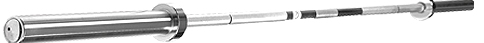 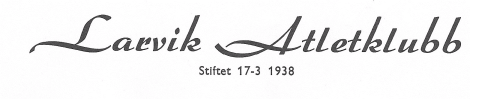 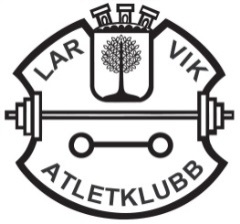 